I am very much confident that I am   capable of contributing more towards   the betterment of your reputed organization while gaining invaluable experience in my fields of interest.       I hereby certify that the information furnished above is true and accurate to my knowledge.…………………………………………………..	……………………………………………          Don	                                                                                                                                           25th  November  2017 Follow Condition of contracts and Measurement, BOQ, Drawing and specificationInvolved for tenderingTaking off measurements and rates preparations.Daily site progress evaluate  Preparing Bill Of QuantitiesPreparation of Interim Payment  certificationsPreparation of Final Payment certificationsPreparation Subcontract Agreement DocumentsTake the final measurements and join measurements.Material calculations Site progress report preparationProject programs  preparationAttend De Mazenod College, Kandana, Sri-Lanka (2009) Passed G.C.E O/L in 2009 6 A’ 3 B’Attend De Mazenod College, Kandana, Sri-Lanka  (2010-2012)Passed G.C.E A/L 2013Biology       SPhysics       B Chemistry  C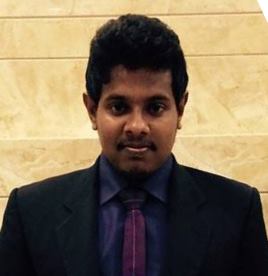 